INFORMACINĖS VISUOMENĖS PLĖTROS KOMITETOPRIE SUSISIEKIMO MINISTERIJOSDIREKTORIUSĮSAKYMASDĖL INFORMACINĖS VISUOMENĖS PLĖTROS KOMITETOPRIE LIETUVOS RESPUBLIKOS VYRIAUSYBĖS DIREKTORIAUS 2008 M. SPALIO 7 D. ĮSAKYMO NR. T-181 „DĖL INFORMACINĖS VISUOMENĖS PLĖTROS KOMITETO PRIE SUSISIEKIMO MINISTERIJOS SUPAPRASTINTŲ VIEŠŲJŲ PIRKIMŲ TAISYKLIŲ PATVIRTINIMO“ PAKEITIMO 2017 m. vasario 9 d. Nr. T-16P a k e i č i u Informacinės visuomenės plėtros komiteto prie Susisiekimo ministerijos supaprastintų viešųjų pirkimų taisykles, patvirtintas Informacinės visuomenės plėtros komiteto prie Lietuvos Respublikos Vyriausybės direktoriaus 2008 m. spalio 7 d. įsakymu Nr. T-181 „Dėl Informacinės visuomenės plėtros komiteto prie Susisiekimo ministerijos supaprastintų viešųjų pirkimų taisyklių patvirtinimo“ (kartu su 2010 m. liepos 2 d. įsakymo Nr. T-177, 2011 m. gruodžio 21 d. įsakymo Nr. T-229, 2013 m. balandžio 29 d. įsakymo Nr. T-53, 2013 m. gruodžio 30 d. įsakymo Nr. T-153, 2014 m. gruodžio 2 d. įsakymo Nr. T-169 ir 2015 m. gruodžio 30 d. įsakymo Nr. T-310 pakeitimais):Pakeičiu 40.11 papunktį ir išdėstau jį taip:„40.11.	tiekėjo pasiūlymas ir keitimasis informacija pateikiami lietuvių kalba. Jeigu pateikiami užsienio kalbomis surašyti dokumentai ar jų kopijos, kartu turi būti pateikti vertimų biuro patvirtinti dokumentų vertimai į lietuvių kalbą, išskyrus konkrečių pirkimų dokumentuose numatytas išimtis;“.Pakeičiu 47 punktą ir išdėstau jį taip:„47. Prekių, paslaugų ar darbų, nurodytų Produktų, kurių viešiesiems pirkimams taikytini aplinkos apsaugos kriterijai, sąrašuose, patvirtintuose Lietuvos Respublikos aplinkos ministro 2011 m. birželio 28 d. įsakymu D1-508 “Dėl Produktų, kurių viešiesiems pirkimams taikytini aplinkos apsaugos kriterijai, sąrašo, aplinkos apsaugos kriterijų ir aplinkos apsaugos kriterijų, kuriuos perkančiosios organizacijos turi taikyti pirkdamos prekes, paslaugas ar darbus, taikymo tvarkos aprašo patvirtinimo“, techninė specifikacija turi apimti šiems produktams nustatytus aplinkos apsaugos kriterijus. Prekių, nurodytų Prekių, išskyrus kelių transporto priemones, kurioms viešųjų pirkimų metu taikomi energijos vartojimo efektyvumo reikalavimai, sąraše, patvirtintame Lietuvos Respublikos energetikos ministro 2015 m. birželio 18 d. įsakymu Nr. 1-154 „Dėl Prekių, išskyrus kelių transporto priemones, kurioms viešųjų pirkimų metu taikomi energijos vartojimo efektyvumo reikalavimai, sąrašo patvirtinimo“ , techninė specifikacija turi apimti energijos vartojimo efektyvumo reikalavimus, o įsigyjant kelių transporto priemones, jų techninė specifikacija Energijos vartojimo efektyvumo ir aplinkos apsaugos reikalavimų, taikomų įsigyjant kelių transporto priemones, nustatymo ir atvejų, kada juos privaloma taikyti, tvarkos apraše, patvirtintame Lietuvos Respublikos susisiekimo ministro 2011 m. vasario 21 d. įsakymu Nr. 3-100 „Dėl Energijos vartojimo efektyvumo ir aplinkos apsaugos reikalavimų, taikomų įsigyjant kelių transporto priemones, nustatymo ir atvejų, kada juos privaloma taikyti, tvarkos aprašo patvirtinimo“, nustatytais atvejais turi apimti šiame tvarkos sąraše nustatytus energijos vartojimo efektyvumo ir aplinkos apsaugos reikalavimus.“Pakeičiu 50 punktą ir išdėstau jį taip:„50. Komitetas iš anksto skelbia pirkimų (išskyrus mažos vertės) techninių specifikacijų projektus, vadovaudamasis Informacijos viešinimo Centrinėje viešųjų pirkimų informacinėje sistemoje tvarkos aprašu, patvirtintu Viešųjų pirkimų tarnybos direktoriaus 2015 m. gruodžio 31 d. Nr. 1S-222 „Dėl Informacijos viešinimo centrinėje viešųjų pirkimų informacinėje sistemoje tvarkos aprašo patvirtinimo.“ParengėRomualdas UrnikasDirektoriusRamūnas Čepaitis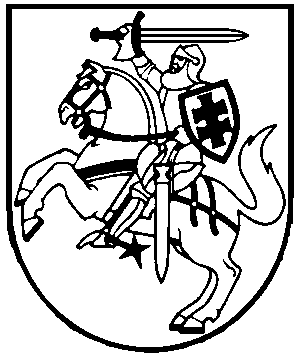 